~strid=1~Bill To:	Brought to you by…                                                                           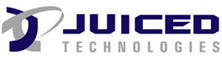 http://www.juicedtech.com~234~Brought to you by…                                                                           http://www.juicedtech.comTOTAL